                                     MY HELP BANKCREATE BACKUP PLANS FOR GETTING TO SCHOOL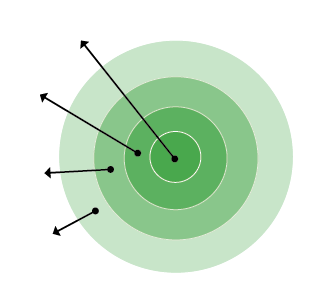 My Family: 

Everyday Helpers: 

Occasional Helpers: 

Potential Helpers:
If I need help getting to and from school or with a barrier to attendance, I will ask the following people to help me out: Name:							Best Contact Number: 				

Name:							Best Contact Number: 				Name:							Best Contact Number: 				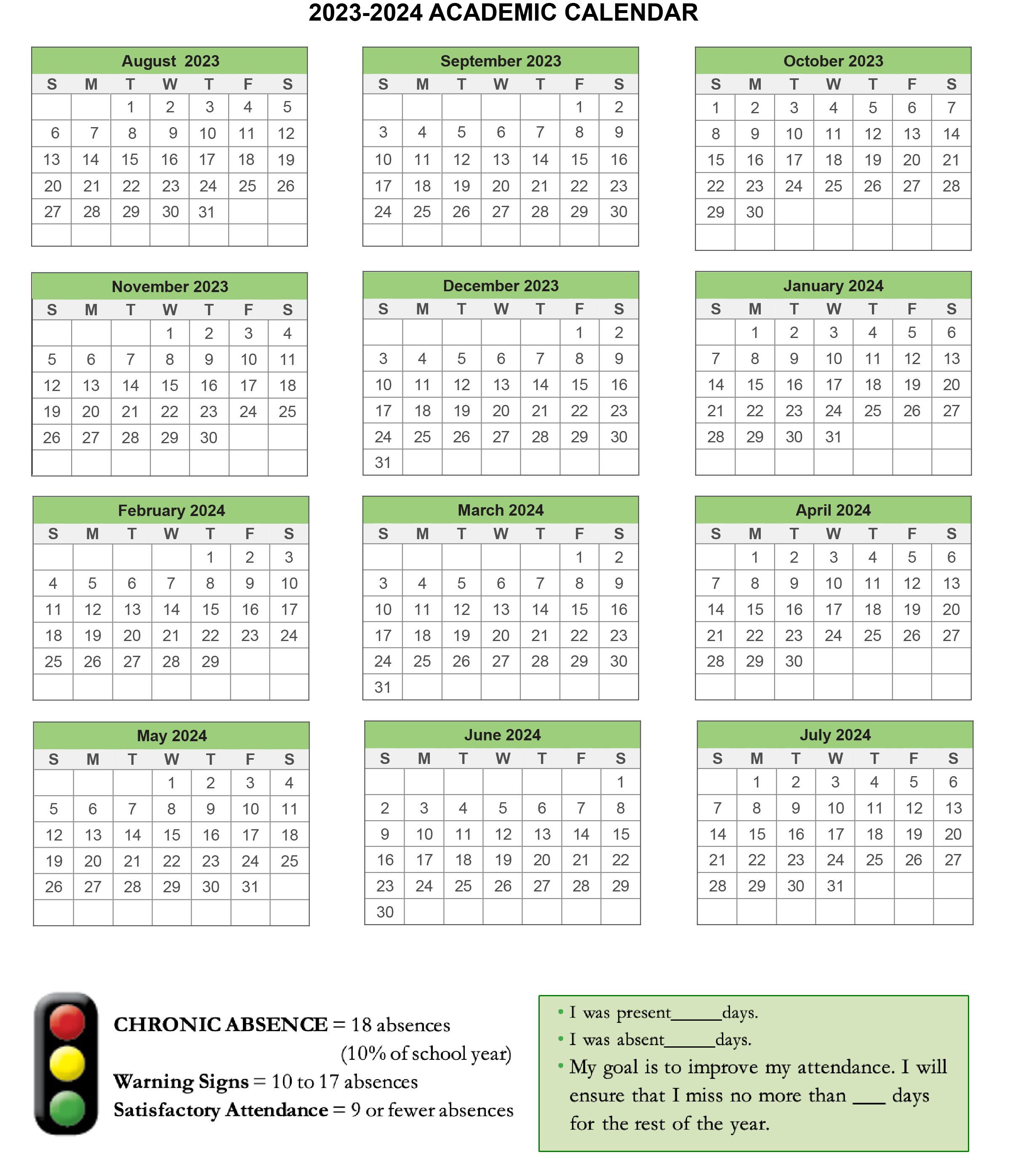 